Подготовка к школе, с точки зрения нейропсихологического подхода – это комплекс приемов и методик позволяющих активизировать мозговую деятельность и помочь ребенку в достижении психологической готовности к школе.Задачи программы:Формирование стереотипа ученика.Формирование правильной посадки за столом – «Поза ученика».Установление правильных взаимоотношений: «ребенок – учитель», «ребенок – ученик» (эта задача заключается в умении ребенка держать «правильную» дистанцию с педагогом, обращаться к педагогу на ВЫ, соблюдать правила предусмотренные ролью «ученика» - не выкрикивать с места, ждать своей очереди, поднимать руку.)Развитие умения слушать, понимать и выполнять словестные инструкции педагога, как индивидуальные, так и фронтальные.Формирования и расширение номинативного (предметного) словаря, необходимого в учебной деятельности (знакомство со школьными принадлежностями с их функциональным применением, знакомство со счетной и арифметической терминологией, со словами, обозначающими время и пространство)Предпосылки к формированию навыков письма (подготовка руки к письму, коррекция зеркальности,   формирование зрительно – моторного образа цифры и числового рядя).Знакомство с арифметическими действиями.Развитие памяти. Формирование приемов запоминания.Развитие интеллектуальных процессов (формирование обобщений, исключение 4 – го лишнего, логические цепочки).Формирование, уточнение, развитие временных представлений (времена года, месяцы, дни недели, части суток).Весь курс программы направлен на гармонизацию межполушарного взаимодействия, на активизацию психических процессов, на улучшение восприятия и переработки сенсорной информации.Реализация программы рассчитана на один год, посещений занятий один раз в неделю.Рекомендации родителям.На занятие ребенок должен приходить здоровым, сытым, выспавшимся (малейшее недомогание, проблемы со сном значительно ухудшает продуктивность ребенка на занятии).Все, что педагог задает на дом, выполняется ребенком вместе с  родителем в одно и то же время, соблюдая «ритуал» выполнения домашнего задания: родитель или ребенок читают домашнее задание, разбирают, анализируют, потом выполняют в тетради.Если ребенок испытывает моторные трудности при прописывание отдельных элементов, родитель с ребенком работают рука в руке.Задания можно делить на части и выполнять дозированно с учетом психо – физического состояния ребенка. Важно помнить, что лучше сделать немного, но качественно.Все задания, которые задаются на дом, дублируют задания на уроке, поэтому для формирования осознанного выполнения, родитель спрашивает у ребенка, что он сегодня делал на уроке и как выполнял то или иное задание.И самое главное – сравнивать ребенка можно только с самим собой и хвалить даже за малейшее достижение.Что необходимо для занятий:Папка для школьных принадлежностей Альбом (на кольцах)Две тетради в косую линейку и две тетради в крупную клетку (тетради в обложке)Цветная бумагаЦветной картонЦветные карандаши (6 цветов)Простые карандашиЛастик, точилка, линейка, клей карандаш.  Бумага «Снегурочка» (для копирования и распечатывания  школьных заданий) 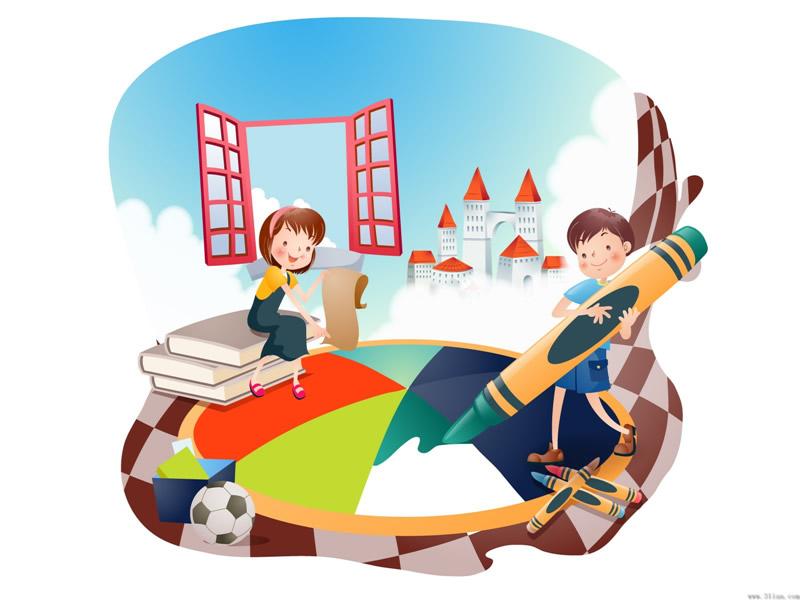 ДЕПАРТАМЕНТ ОБРАЗОВАНИЯ И НАУКИ КУРГАНСКОЙ ОБЛАСТИГБУ «Центр помощи детям»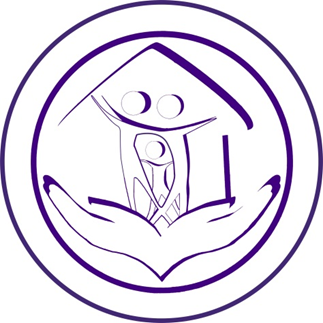 Подготовка к школе ребенка с особенностями развитияпо программе«Двигайся, развивайся, учись»  (нейропсихологический поход) 